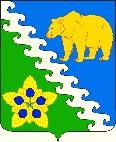 АДМИНИСТРАЦИЯ ОТДАЛЕННОГО СЕЛЬСКОГО ПОСЕЛЕНИЯАПШЕРОНСКОГО РАЙОНАПОСТАНОВЛЕНИЕот 28.12.2021                                                                                                      № 54пос. ОтдаленныйОб утверждении перечней муниципальных услуг, предоставляемых администрацией Отдаленного сельского поселения Апшеронского районаВ целях реализации Федеральных законов от 27 июля 2010 года №210-ФЗ «Об организации предоставления государственных и муниципальных услуг», от 23 июня 2014 года №171-ФЗ «О внесении изменений в Земельный кодекс Российской Федерации и отдельные законодательные акты Российской Федерации», руководствуясь приказом департамента информатизации и связи Краснодарского края от 03 декабря 2015 года №194 «О внесении изменений в приказ управления информатизации и связи Краснодарского края от 05 ноября 2013 года №97 «Об утверждении рекомендуемого унифицированного реестра муниципальных услуг и функций в сфере контрольно-надзорной деятельности Краснодарского края» п о с т а н о в л я ю:1. Утвердить перечень муниципальных услуг, предоставляемых администрацией Отдаленного сельского поселения Апшеронского района, в рамках которых осуществляется межведомственное информационное взаимодействие2. Утвердить перечень муниципальных услуг и функций в сфере контрольно – надзорной деятельности администрации  Отдаленного сельского поселения Апшеронского района 3. Постановление администрации Отдаленного сельского поселения Апшеронского района от 26 февраля 2016 г. № 42 «Об утверждении перечня муниципальных услуг Отдаленного сельского поселения Апшеронского района, предоставляемых в МФЦ и отделах администрации Отдаленного сельского поселения Апшеронского района» признать утратившим силу.4. Ведущему специалисту администрации Отдаленного сельского поселения Апшеронского района разместить настоящее постановление на официальном сайте администрации Отдаленного сельского поселения Апшеронского района в информационно-телекоммуникационной сети «Интернет».5. Контроль за выполнением настоящего постановления оставляю за собой.6. Постановление вступает в силу со дня его подписания.Глава Отдаленного сельского поселения Апшеронского района                                                                             А.А.УстянПЕРЕЧЕНЬмуниципальных услуг и функций в сфере контрольно-надзорной деятельности Отдаленного сельского поселения Апшеронского районаГлава Отдаленного сельского поселения Апшеронского района                                                                            А.А. УстянПЕРЕЧЕНЬМассовых социально значимых муниципальных услугОтдаленного сельского поселения Апшеронского районаГлава Отдаленного сельского поселения Апшеронского района                                                                            А.А. УстянПРИЛОЖЕНИЕ № 1к постановлению администрации Отдаленного сельского поселения Апшеронского района от 28.12.2021г. № 54№ п/пНаименование услуги12Раздел I. Муниципальные услугиРаздел I. Муниципальные услуги1.Предоставление выписки из реестра муниципального имущества2.Выдача специального разрешения на движение по автомобильным дорогам местного значения транспортного средства, осуществляющего перевозки опасных, тяжеловесных и (или) крупногабаритных грузов3.Выдача разрешения на право организации розничного рынка4.Выдача разрешений на вступление в брак лицам, достигшим возраста 
шестнадцати лет5.Предоставление в собственность, аренду, безвозмездное пользование имущества, находящегося в государственной или муниципальной собственности, без проведения торгов6.Предоставление копий правовых актов администрации муниципального образования7.Предоставление выписки из похозяйственной книги8.Выдача порубочного билета 9.Предоставление разрешения на осуществление земляных работ10.Присвоение адреса объекту адресации, изменение и аннулирование такого адреса11.Согласование проекта информационной надписи и (или) обозначения на объекте культурного наследия местного значения, расположенного на территории муниципального образования12.Предоставление архивных справок, архивных выписок и копий архивных документовРаздел II. Функции в сфере контрольно-надзорной деятельностиРаздел II. Функции в сфере контрольно-надзорной деятельности1.Осуществление муниципального контроля в сфере благоустройства на территории муниципального образования2.Осуществление муниципального контроля на автомобильном транспорте и в дорожном хозяйстве в границах населенных пунктов муниципального образованияПРИЛОЖЕНИЕ № 2к постановлению администрации Отдаленного сельского поселения Апшеронского района от 28.12.2021г. № 54№ п/пНаименование услуги12Раздел I. Массовые социально значимые услугиРаздел I. Массовые социально значимые услуги1.Выдача порубочного билета на территории муниципального образования2.Присвоение, изменение и аннулирование адресов3.Предоставление муниципального имущества в аренду или безвозмездное пользование без проведения торгов4.Предоставление архивных справок, архивных выписок и копий архивных документов5.Выдача разрешения (ордера) на проведение земляных работ на территории общего пользования